Р Е Ш Е Н И ЕСобрания депутатов Моркинского муниципального районаО внесении изменений в решение Собрания депутатов муниципального образования «Моркинский муниципальный район» от 17 декабря 2014 года № 25 «Об утверждении Положения об обязательном государственном страховании лиц, замещающих должности муниципальной службы муниципального образования «Моркинский муниципальный район»Руководствуясь Уставом Моркинского муниципального района Республики Марий Эл, Собрание депутатов Моркинского муниципального района РЕШИЛО:	1. Внести в решение Собрания депутатов муниципального образования «Моркинский муниципальный район» от 17 декабря 2014 года №25                                «Об утверждении Положения об обязательном государственном страховании лиц, замещающих должности муниципальной службы муниципального образования «Моркинский муниципальный район» следующие изменения:1.1. в наименовании и пункте 1 решения слова «муниципального образования «Моркинский муниципальный район» заменить словами «Моркинского муниципального района».1.2. в Положении об обязательном государственном страховании лиц, замещающих должности муниципальной службы муниципального образования «Моркинский муниципальный район»:1.2.1. в названии, пункте 1 раздела 1 и разделе 5 слова «муниципального образования «Моркинский муниципальный район» заменить словами «Моркинского муниципального района»;1.2.2. в подпункте 3 раздела 1 слова «органы местного самоуправления муниципального образования «Моркинский муниципальный район», органы администрации муниципального образования «Моркинский муниципальный район» заменить словами «органы местного самоуправления Моркинского муниципального района, отраслевые отделы Администрации Моркинского муниципального района»;1.2.3. в подпункте 4 раздела 1 слова «органах местного самоуправления муниципального образования «Моркинский муниципальный район», органы администрации муниципального образования «Моркинский муниципальный район» заменить словами «органы местного самоуправления Моркинского муниципального района, отраслевые отделы Администрации Моркинского муниципального района»;	2. Разместить настоящее решение на официальном интернет-портале Республики Марий Эл.3.  Настоящее решение вступает в силу со дня его подписания.	4. Контроль за исполнением настоящего решения возложить на постоянную комиссию по законности, правопорядку и местному самоуправлению.    Глава Моркинского муниципального района                                 С. ИвановаМоркомуниципальный районындепутат-влакПогынжо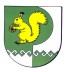 Собрание депутатов    Моркинского муниципального района № 97седьмой созыв«6» ноября 2020 года